FOR IMMEDIATE RELEASE 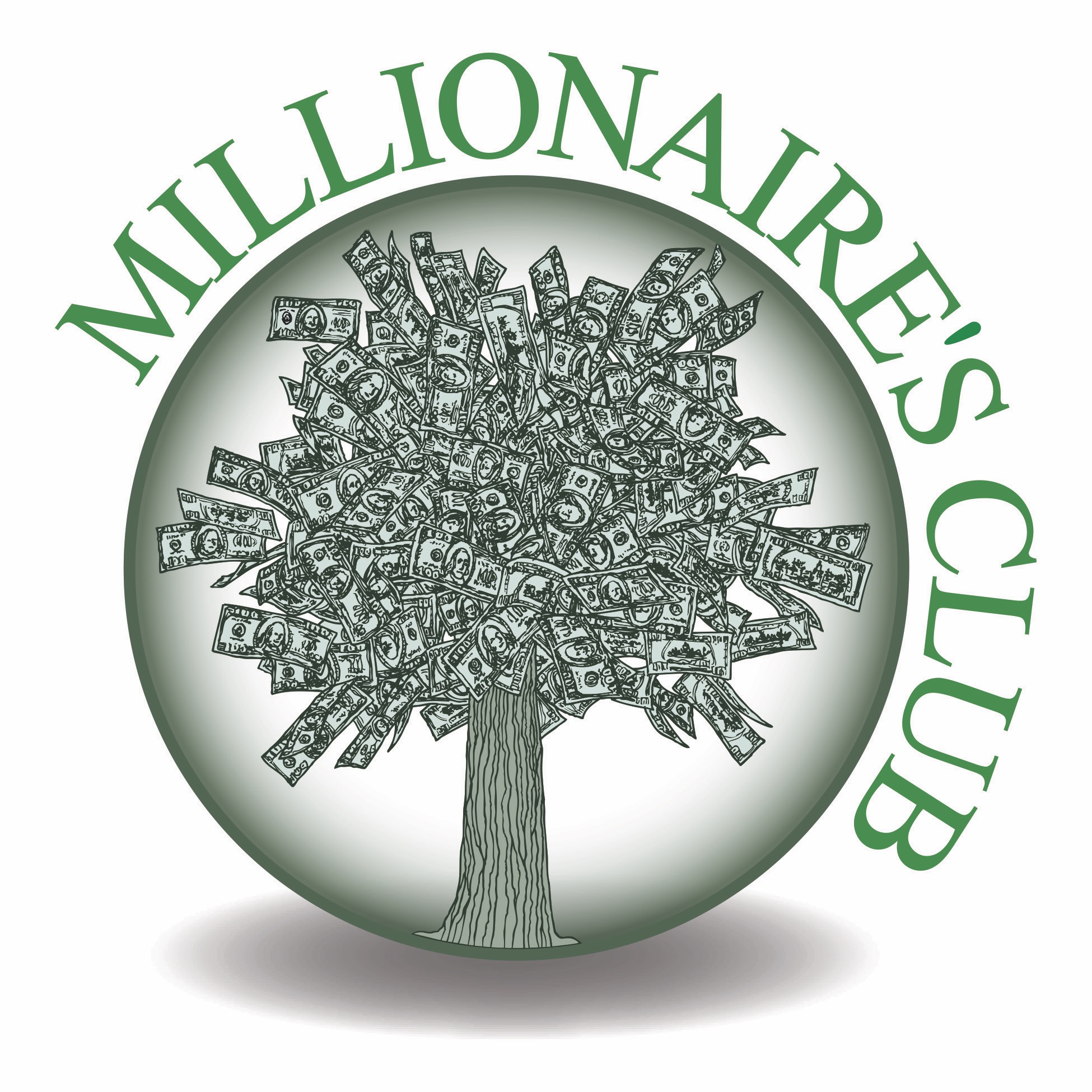 School/Org Name High School
Launches Millionaire’s Club DateSponsoring Organization Sponsor Address 1Sponsor Address 2Sponsor PhoneSponsor Email Attn.: Sponsor ContactSponsoring Organization, is sponsoring a Millionaire's Club at School/Org Name High School in Location.  The students at School/Org Name High School now have a new, engaging resource for developing their personal financial skills while enjoying competitions with other students locally, statewide, and across the nation."We're proud to be sponsoring a Millionaire's Club and excited to support financial literacy," said Sponsor Rep at Sponsoring Organization. "The Millionaire's Club teaches students how to manage their personal finances and avoid costly pitfalls which are valuable lessons that can be used throughout life.  It's a natural extension to our services as a credit union and reinforces our commitment to financial education in the communities we serve."The Millionaire's Club is a complete financial skills program offered by the Sponsoring Organization and is designed for delivery at the high school level.  Clubs are provided seed grants, detailed 26-lesson curriculum, and faculty/student materials at no charge.  Clubs are also provided with entry into national competitions such as The Stock Market Game™ and The Personal Finance Challenge™.  Additional support materials add a fun, competitive edge to the Club's activities.Other Millionaire's Clubs have produced State and National Personal Finance Challenge champions as well as first-place Stock Market Game™ competitors.As the Club’s sponsor, Sponsoring Organization will provide guest speakers on topics such as identity theft, selecting a financial institution, credit, lending, etc. while the core curriculum, developed by the National Endowment for Financial Education (NEFE), is delivered by professional educators either in class or after school.Club members elect their own leadership, actively engage in the program, and conduct an annual entrepreneurial project that allows Club members to put into practice their new financial skills while ensuring the Club's future.See more details on the Millionaire's Club at millionairesclub.org.-30 –